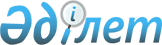 О мерах по реализации Закона Республики Казахстан от 11 июля 2009 года "О внесении изменений и дополнений в некоторые законодательные акты Республики Казахстан по вопросам государственного оборонного заказа"Распоряжение Премьер-Министра Республики Казахстан от 6 ноября 2009 года № 156-р

      1. Утвердить прилагаемый перечень нормативных правовых актов, принятие которых необходимо в целях реализации Закона Республики Казахстан от 11 июля 2009 года "О внесении изменений и дополнений в некоторые законодательные акты Республики Казахстан по вопросам государственного оборонного заказа" (далее - перечень).



      2. Министерству индустрии и торговли Республики Казахстан согласно перечню разработать и в установленном порядке внести в Правительство Республики Казахстан проекты нормативных правовых актов.      Премьер-Министр                            К. Масимов

Утвержден          

Распоряжением Премьер-Министра

Республики Казахстан    

от 6 ноября 2009 года № 156-р

Перечень

нормативных правовых актов, принятие которых необходимо в целях

реализации Закона Республики Казахстан от 11 июля 2009 года

"О внесении изменений и дополнений в некоторые

законодательные акты Республики Казахстан по вопросам

государственного оборонного заказа"Примечание: расшифровка аббревиатуры:МИТ - Министерство индустрии и торговли Республики Казахстан
					© 2012. РГП на ПХВ «Институт законодательства и правовой информации Республики Казахстан» Министерства юстиции Республики Казахстан
				№

п/пНаименование

нормативного

правового актаФорма актаГосударственный

орган,

ответственный за

исполнениеСрок

исполнения123451.Об утверждении

Правил

формирования,

размещения и

выполнения

государственного

оборонного заказа

Республики

КазахстанПостановление

Правительства

Республики

КазахстанМИТНоябрь

2009 года2.О внесении

изменения в

постановление

Правительства

Республики

Казахстан от

7 августа 2001

года № 1039Постановление

Правительства

Республики

КазахстанМИТНоябрь

2009 года